Our company's logistics assistant send you confirmation within a few days to your e-mail address (entered in a field marked *) about the planned date of the waste transport. Customer declares that it accepts the Design Ltd.'s General Terms and Conditions. (http://designkft.hu/aszf.pdf). The General Terms and Conditions contains the details about the delivery time and other business terms.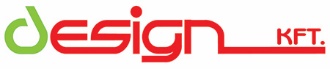 TRANSPORT ORDER FORMDESIGN LTD.Date: 17/07/2015Tel.: +36 76 485 046, +36 76 703 308 - Fax: +36 76 483 197 - E-mail: info@designkft.hu - Web: www.designkft.hu Tel.: +36 76 485 046, +36 76 703 308 - Fax: +36 76 483 197 - E-mail: info@designkft.hu - Web: www.designkft.hu Tel.: +36 76 485 046, +36 76 703 308 - Fax: +36 76 483 197 - E-mail: info@designkft.hu - Web: www.designkft.hu DATA of the WASTE PRODUCER / ORDERER:DATA of the WASTE PRODUCER / ORDERER:DATA of the WASTE PRODUCER / ORDERER:DATA of the WASTE PRODUCER / ORDERER:Orderer name:Tax number:Address:KSH number:Site address:KÜJ number:Site lot number:KTJ number:Number of contract/offer:Billing name:Contact person:Address:Phone number:Tax number:E-mail address*:Other: Details of the delivery waste and packaging:Details of the delivery waste and packaging:Details of the delivery waste and packaging:Details of the delivery waste and packaging:Details of the delivery waste and packaging:Details of the delivery waste and packaging:Details of the delivery waste and packaging:Details of the delivery waste and packaging:EWC codesWaste nameWeight (kg)Packaging method/ quantity (pcs)ADR cat.PackaginggroupUN numberADR transport nameDetails of the transporting packaging (ADR) which becomes waste:Details of the transporting packaging (ADR) which becomes waste:Details of the transporting packaging (ADR) which becomes waste:Empty packaging namePieces or weightSection of the hazardous materialpreviously was insideDetails and quantities of demanded empty packaging replacements:Details and quantities of demanded empty packaging replacements:Details and quantities of demanded empty packaging replacements:Details and quantities of demanded empty packaging replacements:Details and quantities of demanded empty packaging replacements:Details and quantities of demanded empty packaging replacements:Details and quantities of demanded empty packaging replacements:Details and quantities of demanded empty packaging replacements:Type:PTZ barrelLiq. stor. barrelContainerIBC tankADR bagBig-Bag sackOther: _________________Pieces:______ pcs______ pcs______ pcs______ pcs_____ pcs______ pcs______ pcsComment: (f.e. site opening hours, other demands)